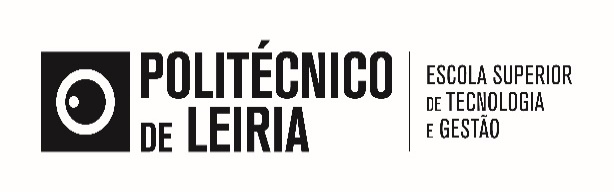 « Título do relatório de estágio »Curso Técnico Superior Profissional em XXXXXLicenciatura em XXXXXMestrado em XXXXX« Nome completo do Estudante »Leiria, « mês » de « ano »« Título do relatório de estágio»Curso Técnico Superior Profissional em XXXXXLicenciatura em XXXXXMestrado em XXXXX« Nome completo do Estudante »Estágio realizado sob a orientação do(a) Professor(a) Doutor(a) ……e sob supervisão do …… (nome do supervisor da entidade de acolhimento de estágio) Leiria, « mês » de « ano »Originalidade e Direitos de AutorO presente relatório de estágio é original, elaborado unicamente para este fim, tendo sido devidamente citados todos os autores cujos estudos e publicações contribuíram para o elaborar.Reproduções parciais deste documento serão autorizadas na condição de que seja mencionado/a o/a Autor/a e feita referência ao ciclo de estudos no âmbito do qual a/o mesma/o foi realizado, a saber, Curso de Curso Técnico Superior Profissional/Licenciatura/mestrado em XXX, no ano letivo 20XX/20XX da Escola Superior de Tecnologia e Gestão do Instituto Politécnico de Leiria, Portugal, e, bem assim, à data das provas públicas que visaram a avaliação destes trabalhos (se aplicável).Dedicatória Inserir aqui a dedicatória. Trata-se de um elemento facultativo.Texto da dedicatória. Texto da dedicatória. Texto da dedicatória. Texto da dedicatória. Texto da dedicatória. Texto da dedicatória. Texto da dedicatória. Texto da dedicatória. Texto da dedicatória. Texto da dedicatória. Texto da dedicatória.AgradecimentosInserir aqui os agradecimentos. Trata-se de um elemento facultativo.Texto dos agradecimentos. Texto dos agradecimentos. Texto dos agradecimentos. Texto dos agradecimentos. Texto dos agradecimentos. Texto dos agradecimentos. Texto dos agradecimentos. Texto dos agradecimentos. Texto dos agradecimentos. Texto dos agradecimentos. Texto dos agradecimentos.ResumoInserir aqui o resumo. Trata-se de um elemento obrigatório.Deve começar sempre numa página ímpar. Se ocupar um número par de páginas (p. ex. 2), deve ajustar-se o texto para que a próxima secção se inicie numa página ímpar. O resumo deve acabar com a lista de palavras-chave.O resumo sintetiza os principais aspetos do relatório, o que pressupõe referir: o curso, o local e tempo de estágio; o tipo de tarefas/funções executadas (sinteticamente), estrutura sintética do relatório e os principais objetivos e contributos do estágio.Texto do resumo. Texto do resumo. Texto do resumo. Texto do resumo. Texto do resumo. Texto do resumo. Texto do resumo. Texto do resumo. Texto do resumo. Texto do resumo. Texto do resumo. Palavras-chave: máximo 6 palavras separadas por “,”Abstract Please insert here the abstract in English. This is a mandatory element.The abstract should always start in an odd page. If the length is a multiple of two, the text should be adjusted in order to the next section start also in an odd page. The abstract should end with a list of keywords.Please insert here the abstract in English. Please insert here the abstract in English. Please insert here the abstract in English. Please insert here the abstract in English. Please insert here the abstract in English.Keywords: maximum of 6 words separated by “,”Índice Trata-se de um elemento obrigatório. Nota: o índice nunca figura no índice.Originalidade e Direitos de Autor	iiiDedicatória	ivAgradecimentos	vResumo	viAbstract	viiLista de Figuras	ixLista de Tabelas	xLista de Siglas e Acrónimos	xi1.	Introdução	12.	Caracterização da Entidade de Acolhimento	22.1.	Título da secção	42.2.	Título da secção	52.2.1.	Título da subsecção	52.2.2.	Título da subsecção	52.2.3.	Título da subsecção	52.3.	Título da secção	53.	Programa de Estágio	63.1.	Tarefa 1	64.	Análise crítica e proposta de melhorias	75.	Conclusão	8Bibliografia	9Anexos	10Lista de FigurasElemento a figurar, quando aplicável.Figura 2.1 - Texto ilustrativo da figura 1.	3Lista de TabelasElemento a figurar, quando aplicável.Tabela 2.1 - Texto ilustrativo da tabela 1.	3Tabela 4.1 - Texto ilustrativo da tabela 2.	6Lista de Siglas e AcrónimosElemento a figurar, quando aplicável.Cuidados na elaboração da lista de siglas e acrónimos:Ordenação alfabética;Apenas as que sejam relevantes para a leitura do texto.Adicionar mais entradas à tabela, caso seja necessário (a tabela não tem contornos, mas está no texto).IntroduçãoNa introdução deve ser feito:O enquadramento do relatório;Apresentação dos objetivos e da respetiva estrutura;A contextualização deve incluir algumas considerações relativamente à importância da área principal do curso em causa;O ano letivo a que respeita, a duração, a data de início e de fim; O ponto relativo aos objetivos deve apresentar os objetivos do relatório de estágio, indicar os principais pontos do programa de estágio e fazer a relação entre o programa e os objetivos do estágio. Exemplo de objetivosComplementar as componentes de formação académica, através do contacto com a vida ativa em instituições que proporcionem uma formação prática na área xxxx (colocar a área do curso em causa);Aplicação prática dos conhecimentos e de competências teórico-práticas adquiridos ao longo do curso;Ensaiar práticas ajustadas ao mundo do trabalho e facilitar a integração profissional e social do estudante;Criar e desenvolver hábitos de trabalho e sentido de responsabilidade.O último ponto destina-se a apresentar a organização do relatório por capítulos.Caracterização da Entidade de AcolhimentoA caracterização da empresa poderá incluir (entre outros): Ficha técnica - nome, setor de atividade, localização, forma jurídica; Evolução histórica da empresa (se relevante); Visão, missão e valores (definidas pela empresa ou propostas pelo aluno); Organograma da empresa; Caracterização dos Recursos Humanos (n.º de trabalhadores, estrutura etária, formação, sexo, categoria profissional, etc.) - particular enfase pode ser dado à área científica do curso em causa;Caracterização dos clientes (dimensão, consumidor final/empresas, localização geográfica, etc.) e caracterização dos fornecedores (dimensão, setor de atividade, localização geográfica, etc.), se for justificável;Evolução recente das atividades da empresa (por exemplo, volume de negócios, distribuição por produto, por mercados alvo,...) e principais fatores que motivaram essa evolução, se fizer sentido para a área do curso;Principais desafios que a organização enfrenta ou se perspetiva que venha a enfrentar a curto prazo Análise SWOTAnálise crítica/conclusivaTexto do desenvolvimento. Texto do desenvolvimento. Texto do desenvolvimento. Texto do desenvolvimento. Texto do desenvolvimento. Texto do desenvolvimento. Texto do desenvolvimento.De seguida, apresenta-se um exemplo de como as imagens devem ser colocadas no texto:Centradas;Numeradas;Referenciadas no texto;Sem contornos;Eventualmente, colocar a(s) figura(s) numa tabela para melhorar a formatação;Usar sempre o estilo “caption” para o texto das legendas;Identificação da figura em “negrito” (o estilo trata desta parte). Texto da legenda não deve estar em negrito.Cuidados com a inserção de tabelas:Centradas;Numeradas;Referenciadas no texto;Usar sempre o estilo “caption” para o texto das legendas;Identificação da tabela em “negrito” (o estilo trata desta parte). Texto da legenda não deve estar em negrito.Tabela 2.1 - Texto ilustrativo da tabela 1.Texto do desenvolvimento. Texto do desenvolvimento. Texto do desenvolvimento. Texto do desenvolvimento. Texto do desenvolvimento. Texto do desenvolvimento. Título da secçãoA figurar no caso de o capítulo ter várias secções. Nota: apenas devemos criar secções e subsecções quando existem mais do que uma.Texto do desenvolvimento. Texto do desenvolvimento. Texto do desenvolvimento. Texto do desenvolvimento. Texto do desenvolvimento. Texto do desenvolvimento. Texto do desenvolvimento.Título da secçãoTexto do desenvolvimento. Texto do desenvolvimento. Texto do desenvolvimento. Texto do desenvolvimento. Texto do desenvolvimento. Texto do desenvolvimento. Texto do desenvolvimento.Título da subsecçãoTexto do desenvolvimento. Texto do desenvolvimento. Texto do desenvolvimento. Texto do desenvolvimento. Texto do desenvolvimento. Texto do desenvolvimento. Texto do desenvolvimento.Título da subsecçãoTexto do desenvolvimento. Texto do desenvolvimento. Texto do desenvolvimento. Texto do desenvolvimento. Texto do desenvolvimento. Texto do desenvolvimento. Texto do desenvolvimento.Título da secçãoTexto do desenvolvimento. Texto do desenvolvimento. Texto do desenvolvimento. Texto do desenvolvimento. Texto do desenvolvimento. Texto do desenvolvimento. Texto do desenvolvimento.Programa de EstágioDescrição das tarefas realizadas no estágio – considerar as que estão indicadas no programa de estágio e deverão ser próximas das que se associam ao curso.Pretende-se não apenas a mera descrição das tarefas realizadas, mas a demonstração (pelo menos em alguns casos) de que o estudante foi capaz de aplicar os conhecimentos adquiridos no curso no decorrer do estágio. Relacionar a teoria com a prática.Tarefa 1Texto da tarefa. Texto da tarefa. Texto da tarefa. Texto da tarefa. Texto da tarefa. Texto da tarefa. Texto da tarefa. Texto da tarefa. Texto da tarefa.Análise crítica e proposta de melhorias Pode ser um capítulo separado ou estar junto dos anteriores, mas é fundamental que os estudantes desenvolvam a componente crítica e apresentem sugestões de melhoria.Tabela 4.1 - Texto ilustrativo da tabela 2.ConclusãoTrata-se de um elemento obrigatório.A conclusão:deve ser sucinta;não deve conter informações ou ideias novas;deve permitir concluir se se atingiram os objetivos enunciados na introdução;deve incluir um balanço do trabalho desenvolvido ao longo do estágio e um balanço das principais aprendizagens; deve incluir uma reflexão acerca dos aspetos mais positivos e negativos do estágio e as consequências do estágio curricular para o percurso académico/profissional futuro.Texto da conclusão. Texto da conclusão. Texto da conclusão. Texto da conclusão. Texto da conclusão. Texto da conclusão. Texto da conclusão. Texto da conclusão. Texto da conclusão. Texto da conclusão.Bibliografia Inserir aqui a bibliografia ou referências bibliográficas. Trata-se de um elemento obrigatório.Nota: o sistema a adotar para a apresentação das referências bibliográficas e as suas citações deve: Respeitar uma norma estabelecida;Seguir as práticas mais disseminadas na área em causa;Ser empregue de modo uniforme em todo o documento.Bibliografia – quando se coloca toda a bibliografia consultada;Referências bibliográficas – quando se faz referência apenas à bibliografia citada.Note-se que bibliografia é diferente de webgrafia. Valoriza-se a consulta e a referência de bibliografia.AnexosElemento a figurar, quando aplicável.São incluídos em anexo exemplares da documentação que em parte se menciona no decorrer do texto e que se apresenta na íntegra e devidamente referenciada para apoio, caso o destinatário julgue necessário.Devem seguir uma numeração própria, por exemplo, Anexo A; AnexoESTGEscola Superior de Tecnologia e Gestão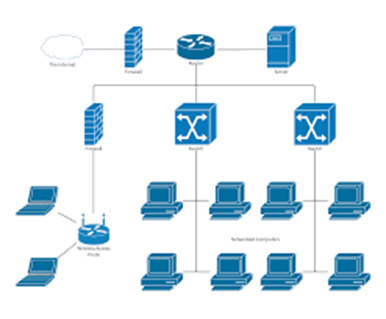 